HERMAN MILLERDEALER LISThttps://www.hermanmiller.com/where-to-buy/contact-a-dealer/?q=IdahoHenriksen/Butler Design Group, LLC-BoiseZach Fronkzfronk@henriksenbutler.comorJeff Clarkejclarke@henriksenbutler.com401 W Idaho StreetBoise, ID  83702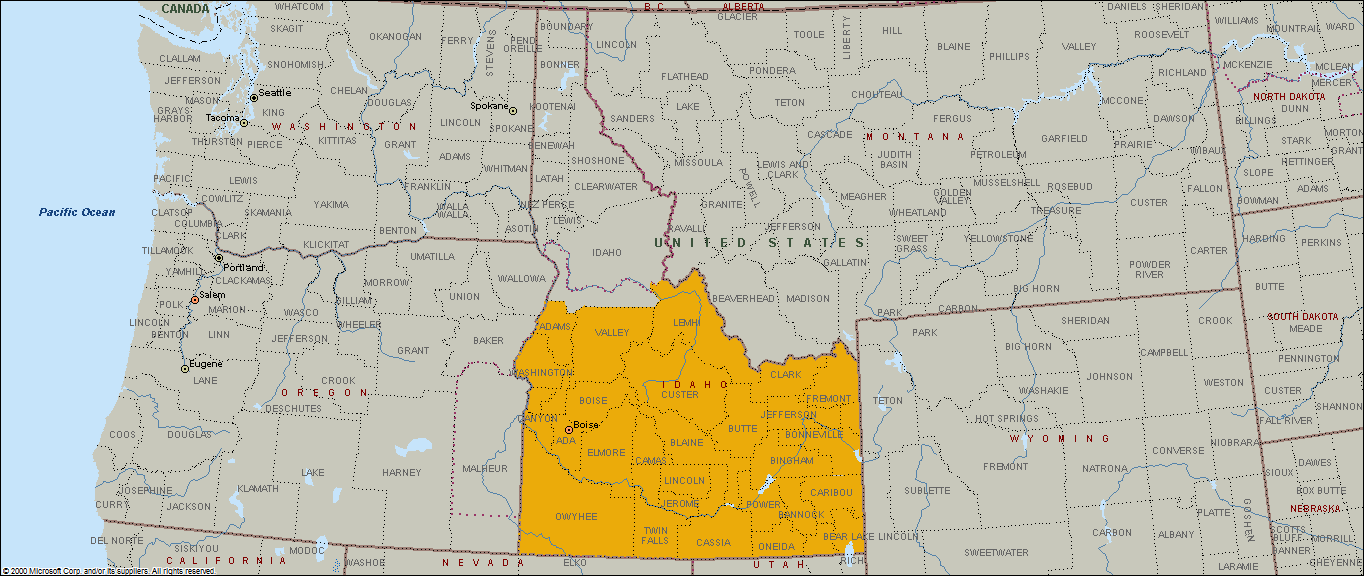 CDA-Contract Design Associates Gwen Marlowgwen@cdainteriors.com402 E. Sprague AvenueSpokane, WA 99202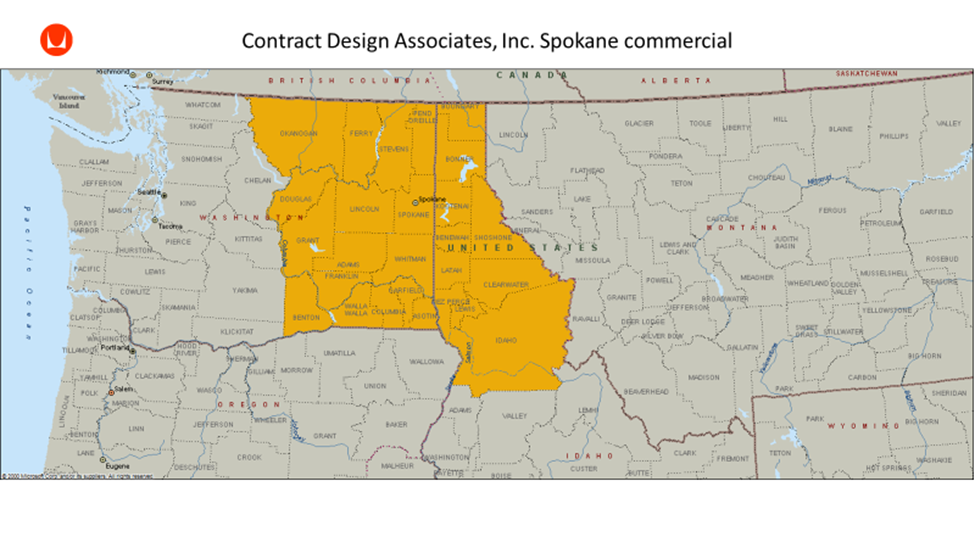 